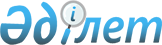 Об утверждении Правил предоставления льгот по санаторно-курортному лечению и проезду в санаторно-курортные учреждения Республики Казахстан или стран СНГ для спинальных больных Жамбылской области.
					
			Утративший силу
			
			
		
					Постановление Акимата Жамбылской области от 13 июня 2003 года N 76. Зарегистрировано Уравлением юстиции Жамбылской области 9 июля 2003 года за N 1013. Утратило силу постановлением акимата Жамбылской области от 26 января 2011 года № 15      Сноска. Утратило силу постановлением акимата Жамбылской области от 26.01.2011 № 15.      В соответствии со статьей 44 Закона Республики Казахстан "О социальной защищенности инвалидов в Республике Казахстан" и постановлением Правительства Республики Казахстан от 29 декабря 2001 года N 1758 "О программе реабилитации инвалидов на 2002-2005 годы", на основании статьи 27 Закона Республики Казахстан "О местном государственном управлении в Республике Казахстан", в целях обеспечения исполнения бюджета области акимат области ПОСТАНОВЛЯЕТ: 

     1. Утвердить прилагаемые Правила предоставления льгот по санаторно-курортному лечению и проезду в санаторно-курортные учреждения Республики Казахстан или стран СНГ для спинальных больных Жамбылской области. <*> 

     Сноска. В пункт 1 внесены изменения - постановлением Акимата Жамбылской области от 29 июня 2004 г. N 167 . 

     2. Департаменту координации занятости и социальных программ акимата Жамбылской области (Карабалаев А.Д.) взять на контроль распределение и выдачу вышеназванных путевок. <*> 

     Сноска. В пункт 2 внесены изменения - постановлением Акимата Жамбылской области от 31 марта 2005 г. N 93 . 

     3. Департаменту финансов акимата Жамбылской области (Иманалиев Б.З.) произвести финансирование в пределах выделенных бюджетных средств, предусмотренных на эти цели. <*> 

     Сноска. В пункт 3 внесены изменения - постановлением Акимата Жамбылской области от 31 марта 2005 г. N 93 .       

     4. Контроль за исполнением данного постановления возложить на заместителя Акима области Байбекова М.Н.      Аким области                                        С. Умбетов Утверждены                  

постановлением акимата Жамбылской     

области от 13.06.2003 г. N 76       

"Об утверждении Правил предоставления   

льгот по санаторно-курортному лечению   

и проезду в санаторно-курортные учреждения 

Республики Казахстан или стран СНГ для 

спинальных больных Жамбылской области" 



  ПРАВИЛА 

предоставления льгот по санаторно-курортному лечению и проезду в санаторно-курортные учреждения Республики Казахстан или стран 

СНГ для спинальных больных Жамбылской области      Настоящие Правила устанавливают порядок предоставления льгот на санаторно-курортное лечение и проезд для спинальных больных Жамбылской области за счет средств областного бюджета по бюджетной программе "Социальная поддержка инвалидов на местном уровне". <*> 

     Сноска. Внесены изменения - постановлением Акимата Жамбылской области от 29 июня 2004 г. N 167 . 

     Сноска. Внесены изменения - постановлением Акимата Жамбылской области от 31 марта 2005 г. N 93 . 



  1. Общие положения 

     1. Льготы для спинальных больных области предоставляются в виде обеспечения бесплатным санаторно-курортным лечением (один раз в год сроком 30 календарных дней) и проездом (туда и обратно) в санаторно-курортные учреждения Республики Казахстан или стран СНГ (далее санатории), направленным на их социальную поддержку, реабилитацию и адаптацию. <*> 

     Сноска. В пункт 1 внесены изменения - постановлением Акимата Жамбылской области от 29 июня 2004 г. N 167 . 

     Сноска. В пункт 1 внесены изменения - постановлением Акимата Жамбылской области от 31 марта 2005 г. N 93 . 

     2. Приобретение путевок, оформление и учет документов для спинальных больных в санатории производится департаментом координации занятости и социальных программ акимата Жамбылской области, за счет средств областного бюджета. <*> 

     Сноска. В пункт 2 внесены изменения - постановлением Акимата Жамбылской области от 29 июня 2004 г. N 167 . 

     Сноска. В пункт 2 внесены изменения - постановлением Акимата Жамбылской области от 31 марта 2005 г. N 93 . 

     3. Уполномоченный орган производит выделение путевок больным со спинальными заболеваниями в соответствии с настоящими Правилами. <*> Сноска. В пункт 3 внесены изменения - постановлением Акимата Жамбылской области от 29 июня 2004 г. N 167 . 



  2. Порядок выдачи путевок больным со спинальными заболеваниями 

     4. Путевки на лечение в санаториях выдаются бесплатно инвалидам со спинальными заболеваниями по медицинским показаниям на основании следующих документов: 

     1) Заявление 

     2) Копия заключения врачебно-консультативной комиссии о необходимости лечения в данном санатории и отсутствии противопоказаний. <*> 

     Сноска. В пункт 4 внесены изменения - постановлением Акимата Жамбылской области от 29 июня 2004 г. N 167 . 

     5. Заявления рассматриваются специально созданной комиссией уполномоченного органа, при этом должна соблюдаться очередность и учитываться степень нуждаемости в лечении, тяжесть заболевания. 

     6. Путевки в санатории приобретаются в пределах выделенных сумм по вышеуказанной бюджетной программе. <*> 

     Сноска. В пункт 6 внесены изменения - постановлением Акимата Жамбылской области от 29 июня 2004 г. N 167 . 

     7. В случае, если путевка не может быть использована (по уважительной причине) лицом, получившим ее, она должна быть возвращена в уполномоченный орган для перераспределения ее очередному больному не позднее, чем за 5 дней до срока выезда в санаторий. 

     8. Путевка выдается больному в срок не позднее, чем за 5 дней до срока отъезда на лечение. 

     9. Выдаваемая путевка должна быть заполнена с указанием фамилии, имени, отчества инвалида, получившего путевку, его место жительства, наименованием организации, выдавшей путевку и скреплена печатью. Выдача незаполненных путевок запрещается. 

     10. При получении путевки инвалид предъявляет паспорт и пенсионное удостоверение. 

     11. Выдача наличных средств взамен путевки запрещается. 



  3. Учет путевок и отчетность об их выдаче 

     12. Путевки на лечение и отдых являются ценными документами и подлежат хранению и учету наравне с денежными средствами. 

     13. Приходные и расходные документы по путевкам, договоры, накладные, счета, квитанции об уплате за них денег, книги учета хранятся в порядке, установленном для хранения приходно-расходных денежных документов. 

     14. Обратный талон об использовании путевки после окончания срока действия путевки представляется в уполномоченный орган. 

     15. Отчет об использовании выделенных средств представляется уполномоченным органом в установленном порядке. 
					© 2012. РГП на ПХВ «Институт законодательства и правовой информации Республики Казахстан» Министерства юстиции Республики Казахстан
				